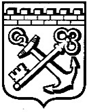 КОМИТЕТ ГРАДОСТРОИТЕЛЬНОЙ ПОЛИТИКИЛЕНИНГРАДСКОЙ ОБЛАСТИПРИКАЗот ______________ № _____О внесении изменений в Правила землепользования и застройкимуниципального образования Волосовское городское поселение Волосовского муниципального района Ленинградской области В соответствии со статьей 32, частью 3.3 статьи 33 Градостроительного кодекса Российской Федерации, пунктом 1 части 2 статьи 1 областного закона от 7 июля 2014 года № 45-оз «О перераспределении полномочий в области градостроительной деятельности между органами государственной власти Ленинградской области и органами местного самоуправления Ленинградской области», пунктом 2.13 Положения о Комитете градостроительной политики Ленинградской области, утвержденного постановлением Правительства Ленинградской области от 9 сентября 2019 года № 421, приказываю:внести изменения в Правила землепользования и застройки муниципального образования Волосовское городское поселение Волосовского муниципального района Ленинградской области, утвержденные приказом комитета по архитектуре и градостроительству Ленинградской области от 28 июня 2019 года № 40 (с изменениями), согласно приложению к настоящему приказу.Председатель комитета                                                                      И.Я. Кулаков